Homework  Unit 8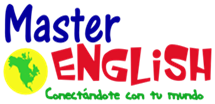 2. Answer Twist and Shout Workbook, unit 8.4. Visit the following websites:http://enjoyenglish.free.fr/english/primaire/concentration/animals1/animals_.htmlhttp://www.carmenlu.com/first/vocabulary/weather1/animals1_2.htmhttp://www.mes-games.com/bodyparts.phphttp://www.englishexercises.org/makeagame/viewgame.asp?id=5591Videos:https://www.youtube.com/watch?v=8zGnHIvFGd8https://www.youtube.com/watch?v=KHZAztn7-w0Write the vocabulary 3 times in your notebook.
